The 5th European sCO2 Conference for Energy SystemsMarch 14-16, 2023, Prague, Czech Republic2023-sCO2.eu-IDPut paper title hereAbstractPut abstract text here.INTRODUCTION	Lorem ipsum dolor sit amet, consetetur sadipscing elitr, sed diam nonumy eirmod tempor invidunt ut labore et dolore magna aliquyam erat, sed diam voluptua. At vero eos et accusam et justo duo dolores et ea rebum. Stet clita kasd gubergren, no sea takimata sanctus est Lorem ipsum dolor sit amet. Lorem ipsum dolor sit amet, consetetur sadipscing elitr, sed diam nonumy eirmod tempor invidunt ut labore et dolore magna aliquyam erat, sed diam voluptua. At vero eos et accusam et justo duo dolores et ea rebum. Stet clita kasd gubergren, no sea takimata sanctus est Lorem ipsum dolor sit amet. Lorem ipsum dolor sit amet, consetetur sadipscing elitr, sed diam nonumy eirmod tempor invidunt ut labore et dolore magna aliquyam erat, sed diam voluptua. At vero eos et accusam et justo duo dolores et ea rebum. Stet clita kasd gubergren, no sea takimata sanctus est Lorem ipsum dolor sit amet.HEADING 2Lorem ipsum dolor sit amet, consetetur sadipscing elitr, sed diam nonumy eirmod tempor invidunt ut labore et dolore magna aliquyam erat, sed diam voluptua. At vero eos et accusam et justo duo dolores et ea rebum. Stet clita kasd gubergren, no sea takimata sanctus est Lorem ipsum dolor sit amet. Lorem ipsum dolor sit amet, consetetur sadipscing elitr, sed diam nonumy eirmod tempor invidunt ut labore et dolore magna aliquyam erat, sed diam voluptua. At vero eos et accusam et justo duo dolores et ea rebum. Stet clita kasd gubergren, no sea takimata sanctus est Lorem ipsum dolor sit amet. Lorem ipsum dolor sit amet, consetetur sadipscing elitr, sed diam nonumy eirmod tempor invidunt ut labore et dolore magna aliquyam erat, sed diam voluptua. At vero eos et accusam et justo duo dolores et ea rebum. Stet clita kasd gubergren, no sea takimata sanctus est Lorem ipsum dolor sit amet. clita kasd gubergren, no sea takimata sanctus est Lorem ipsum dolorHEADING 3	…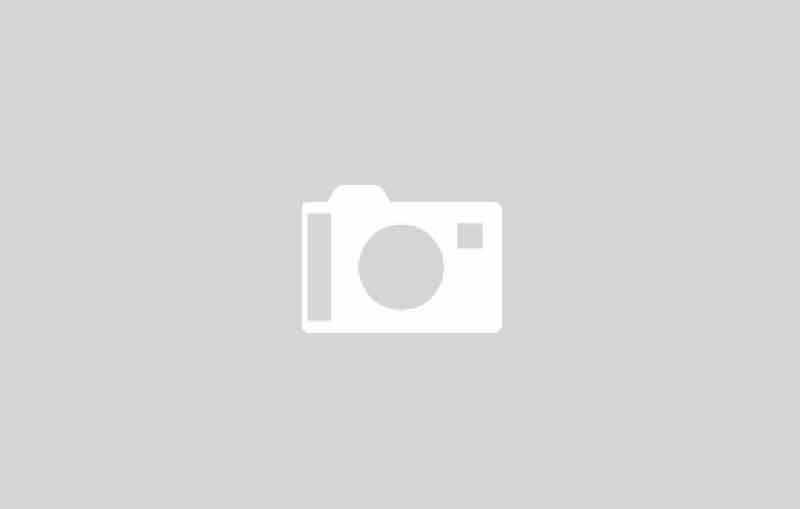 Figure 1: insert figure title here.NomenclaturePut nomenclature here.A first letter in Alphabet (-)B second letter in Alphabet (-)AcknowledgementsPut acknowledgments here.ReferencesPut references here.[1] Hirokazu Ishitobi, K. U. (2011). Dehydration and hydration behavior of metal-salt-modified materisals for chemical heat pumps. Japan, Tokio.[2] Lipp, F. W. (2013). Literaturstudie und thermodynamische Berechnung für thermochemische Speichermaterialien. Austria, Wien.[3] Yukitaka Kato, N. Y. (1996). Kinetic study of the hydration of magnesium oxide for a chemical heat pump. Japan, Tokio.Annex APut Annex title herePut text / tables / figures of Annex hereAuthor Name*AffiliationCity, CountryEmail:Author NameAffiliationCity, CountryAuthor NameAffiliationCity, CountryAuthor NameAffiliationCity, CountryAuthor nameAffiliationCity, Country